จดหมายข่าว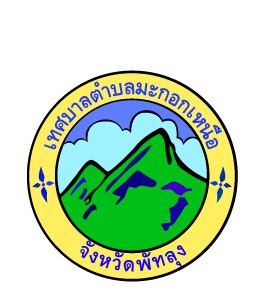 “การดำเนินงานจัดเก็บภาษีอากร”ประจำเดือน สิงหาคม ๒561                        ณ  วันที่ 31 กรกฎาคม ๒๕61                                               แจ้งผู้ค้างชำระภาษี                                     ด้วยเจ้าหน้าที่ฝ่ายงานพัฒนาและจัดเก็บรายได้ จะดำเนิน                                                    การส่งหนังสือพร้อมแจ้งจำนวนเงินภาษีพร้อมค่าปรับให้ท่าน   ทางไปรษณีย์ เมื่อท่านได้รับหนังสือแล้วให้ดำเนินการ    ชำระ เงินตามช่องทาง  ดังนี้   ชำระด้วยตนเอง ณ ทต.มะกอกเหนือชำระด้วยธนาณัติ  ทางไปรษณีย์ทุกสาขา ทั่วประเทศในนาม “ทต.มะกอกเหนือ” (เสียค่าธรรมเนียม)   ชำระผ่านธนาคารกรุงไทย ทุกสาขาทั่วประเทศ ชื่อบัญชี “ทต.มะกอกเหนือ ประเภทออมทรัพย์ เลขที่บัญชี       908-1-86103-4” (เสียค่าธรรมเนียม)ทั้งนี้ให้ท่านชำระเงินภายในวันที่ ๓๐ กันยายน ๒๕61 หากพ้นกำหนดเวลาดังกล่าวให้ท่านติดต่อ เจ้าหน้าที่ฝ่ายพัฒนาและจัดเก็บรายได้ ทต.มะกอกเหนือ เพื่อประเมินจำนวนเงินภาษีพร้อมค่าปรับให้ท่านใหม่											กองคลังโทรศัพท์ ๐๗๔-๖๗๒๒๒๗ในวันและเวลาราชการ